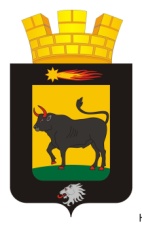 ДУМА НЫРОБСКОГО ГОРОДСКОГО ПОСЕЛЕНИЯР Е Ш Е Н И Е 30.05.2018г.										№ 21         О внесении изменений в решение № 23 от 05.12.2015 г.         «Положение об администрации          Ныробского городского         поселения»		В целях привидения Положения об администрации Ныробского
городского поселения в соответствии с действующим законодательством
Российской Федерации и Пермского края , руководствуясь Федеральным
законом от 06.10.2003г. 131 -ФЗ «Об общих принципах организации
местного самоуправления Российской Федерации» Дума Ныробского
городского поселения РЕШАЕТ:	1.Внести изменения в Положение об администрации Ныробского        городского поселения.      2.Пункт 1 статью 8 раздел 3 изложить в следующей редакции
«Администрация поселения возглавляет Глава Ныробского городского
поселения, глава администрации Ныробского городского поселения (далееглава поселения) избранный Думой Ныробского городского поселения из числа кандидатов, представленных конкурсной комиссией по результатам конкурса      3.Пункт 5 статью 8 раздел 3 изложить в следующей редакции «Глава
администрации поселения в своей деятельности подконтролен и подотчетен
Думе, а в части соблюдения внутреннего трудового распорядка,дисциплинарной ответственности - председателю Думы Ныробского городского поселения»       4.Пункт 7 статью 8 раздел 3 изложить в следующей редакции «Глава администрации поселения действует на основании Устава поселения, контракта, заключенного с председателем Думы Ныробского городского поселения и настоящего Положения, в соответствии с законодательством Российской Федерации, Пермского края правовыми актами Чердынского муниципального района , Ныробского городского поселения и обеспечивать деятельность администрации по осуществлению местного самоуправления на территории поселения»	5.Данное решение вступает в силу после подписания и подлежит обнародованию (опубликованию)	6.Контроль за исполнением данного решения остается за председателем Думы Ныробского городского поселения.30.05.2018г. № 21Председатель ДумыНыробского городского поселения					В.В.МеньшиковаГлава поселения- Глава администрации Ныробского городского поселения		Е.А.Пахомова